ZIBS Candidate Registration Form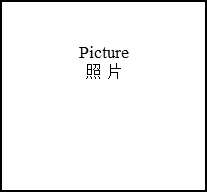 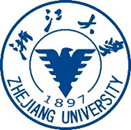 应聘登记表Apply Position应聘职位Apply Position应聘职位Apply Position应聘职位Apply Position应聘职位Expected Salary(before tax)期望年薪(税前):Expected Salary(before tax)期望年薪(税前):General一般情况General一般情况General一般情况General一般情况Chinese Name                    姓名(中文)Chinese Name                    姓名(中文)Chinese Name                    姓名(中文)Chinese Name                    姓名(中文)Politics Status 政治面貌Sex性别微信号WeChat微信号WeChatE-mail Address邮箱E-mail Address邮箱E-mail Address邮箱E-mail Address邮箱Nationality国籍/民族Mobile Phone移动电话         移动电话         移动电话         Date of Birth出生年月ID Card No.身份证号码Are you willing to work in Haining？(For positions base in Haining only)Are you willing to work in Haining？(For positions base in Haining only)Are you willing to work in Haining？(For positions base in Haining only)Are you willing to work in Haining？(For positions base in Haining only)Are you willing to work in Haining？(For positions base in Haining only)HeightWeight您是否愿意在海宁工作？您是否愿意在海宁工作？您是否愿意在海宁工作？您是否愿意在海宁工作？您是否愿意在海宁工作？身高体重Current Address当前居住地Current Address当前居住地Current Address当前居住地Current Address当前居住地Current Address当前居住地Zip Code邮编Home Phone家庭电话Registered AddressRegistered AddressRegistered AddressRegistered AddressStart to Work户口所在地户口所在地户口所在地户口所在地参加工作时间How Do You Know about this Recruiting?                                                           How Do You Know about this Recruiting?                                                           How Do You Know about this Recruiting?                                                           How Do You Know about this Recruiting?                                                           How Do You Know about this Recruiting?                                                           How Do You Know about this Recruiting?                                                           How Do You Know about this Recruiting?                                                           How Do You Know about this Recruiting?                                                           How Do You Know about this Recruiting?                                                           How Do You Know about this Recruiting?                                                           How Do You Know about this Recruiting?                                                           您从何处得知本单位正在招聘的？                            您从何处得知本单位正在招聘的？                            您从何处得知本单位正在招聘的？                            您从何处得知本单位正在招聘的？                            您从何处得知本单位正在招聘的？                            您从何处得知本单位正在招聘的？                            您从何处得知本单位正在招聘的？                            您从何处得知本单位正在招聘的？                            您从何处得知本单位正在招聘的？                            您从何处得知本单位正在招聘的？                            您从何处得知本单位正在招聘的？                            *： If recommended/ introduced by anyone in the organization, please indicate:     Name             Dept.                        *： If recommended/ introduced by anyone in the organization, please indicate:     Name             Dept.                        *： If recommended/ introduced by anyone in the organization, please indicate:     Name             Dept.                        *： If recommended/ introduced by anyone in the organization, please indicate:     Name             Dept.                        *： If recommended/ introduced by anyone in the organization, please indicate:     Name             Dept.                        *： If recommended/ introduced by anyone in the organization, please indicate:     Name             Dept.                        *： If recommended/ introduced by anyone in the organization, please indicate:     Name             Dept.                        *： If recommended/ introduced by anyone in the organization, please indicate:     Name             Dept.                        *： If recommended/ introduced by anyone in the organization, please indicate:     Name             Dept.                        *： If recommended/ introduced by anyone in the organization, please indicate:     Name             Dept.                        *： If recommended/ introduced by anyone in the organization, please indicate:     Name             Dept.                        注：若为单位内部人员推荐，请注明：                             姓名：           部门：          注：若为单位内部人员推荐，请注明：                             姓名：           部门：          注：若为单位内部人员推荐，请注明：                             姓名：           部门：          注：若为单位内部人员推荐，请注明：                             姓名：           部门：          注：若为单位内部人员推荐，请注明：                             姓名：           部门：          注：若为单位内部人员推荐，请注明：                             姓名：           部门：          注：若为单位内部人员推荐，请注明：                             姓名：           部门：          注：若为单位内部人员推荐，请注明：                             姓名：           部门：          注：若为单位内部人员推荐，请注明：                             姓名：           部门：          注：若为单位内部人员推荐，请注明：                             姓名：           部门：          注：若为单位内部人员推荐，请注明：                             姓名：           部门：          Work Experience (History Background Investigation will be implemented at the final employment stage)Work Experience (History Background Investigation will be implemented at the final employment stage)Work Experience (History Background Investigation will be implemented at the final employment stage)Work Experience (History Background Investigation will be implemented at the final employment stage)Work Experience (History Background Investigation will be implemented at the final employment stage)Work Experience (History Background Investigation will be implemented at the final employment stage)Work Experience (History Background Investigation will be implemented at the final employment stage)Work Experience (History Background Investigation will be implemented at the final employment stage)Work Experience (History Background Investigation will be implemented at the final employment stage)Work Experience (History Background Investigation will be implemented at the final employment stage)任职记录(在最后录用阶段单位将对您进行背景调查，如有虚假单位将不予录用。)任职记录(在最后录用阶段单位将对您进行背景调查，如有虚假单位将不予录用。)任职记录(在最后录用阶段单位将对您进行背景调查，如有虚假单位将不予录用。)任职记录(在最后录用阶段单位将对您进行背景调查，如有虚假单位将不予录用。)任职记录(在最后录用阶段单位将对您进行背景调查，如有虚假单位将不予录用。)任职记录(在最后录用阶段单位将对您进行背景调查，如有虚假单位将不予录用。)任职记录(在最后录用阶段单位将对您进行背景调查，如有虚假单位将不予录用。)任职记录(在最后录用阶段单位将对您进行背景调查，如有虚假单位将不予录用。)任职记录(在最后录用阶段单位将对您进行背景调查，如有虚假单位将不予录用。)任职记录(在最后录用阶段单位将对您进行背景调查，如有虚假单位将不予录用。)Work Period Work Period Work Period Name of EmployerName of EmployerName of EmployerJob TitleReason for LeavingCompensation & BenefitsReferencesOffice Phone工作期间工作期间工作期间单位名称单位名称单位名称职位辞职原因收入证明人办公电话EducationEducationEducationEducation教育背景教育背景教育背景教育背景Period AttendedPeriod AttendedPeriod AttendedPeriod AttendedCertificate/DegreeName of SchoolName of SchoolMajorGraduate/OffGraduate/Off在学期间在学期间在学期间在学期间在学期间证书/学位学校名称学校名称专业毕/结/肄业毕/结/肄业                   年       月                   年       月                   年       月                   年       月Training BackgroundTraining BackgroundTraining BackgroundTraining BackgroundTraining Background培训背景培训背景培训背景培训背景Period AttendedPeriod AttendedPeriod AttendedPeriod AttendedPeriod AttendedTraining InstitutionTraining InstitutionTraining CourseTraining CourseCertificate培训期间培训期间培训期间培训期间培训期间培训机构培训机构培训课程培训课程证书证书 Languages & Computer Skills (Proficient, Advanced, Intermedia, Elementary) Languages & Computer Skills (Proficient, Advanced, Intermedia, Elementary) Languages & Computer Skills (Proficient, Advanced, Intermedia, Elementary) Languages & Computer Skills (Proficient, Advanced, Intermedia, Elementary) Languages & Computer Skills (Proficient, Advanced, Intermedia, Elementary) Languages & Computer Skills (Proficient, Advanced, Intermedia, Elementary) Languages & Computer Skills (Proficient, Advanced, Intermedia, Elementary) Languages & Computer Skills (Proficient, Advanced, Intermedia, Elementary)语言和电脑技能(精通、熟练、良好、一般)语言和电脑技能(精通、熟练、良好、一般)语言和电脑技能(精通、熟练、良好、一般)语言和电脑技能(精通、熟练、良好、一般)语言和电脑技能(精通、熟练、良好、一般)语言和电脑技能(精通、熟练、良好、一般)Languages语言Languages语言Languages语言Languages语言Read读Read读Listening听Writing写Certificate证书Certificate证书Certificate证书EnglishEnglishEnglishEnglish英语英语英语英语OthersOthersOthersOthers其他语言________其他语言________其他语言________其他语言________Computer SkillsComputer SkillsComputer SkillsComputer SkillsComputer SkillsComputer SkillsOther SkillsOther SkillsOther Skills计算机技能计算机技能计算机技能计算机技能计算机技能计算机技能其他技能其他技能其他技能Family Background (For your spouse, children, parents)Family Background (For your spouse, children, parents)Family Background (For your spouse, children, parents)Family Background (For your spouse, children, parents)Family Background (For your spouse, children, parents)Family Background (For your spouse, children, parents)家庭情况（请列举配偶、子女、父母情况）家庭情况（请列举配偶、子女、父母情况）家庭情况（请列举配偶、子女、父母情况）家庭情况（请列举配偶、子女、父母情况）家庭情况（请列举配偶、子女、父母情况）家庭情况（请列举配偶、子女、父母情况）   Name   姓名                            Name   姓名                         Relationship与本人关系Relationship与本人关系Relationship与本人关系Name of Employer工作单位Phone No.联系电话In Case of Emergency Please Notify:In Case of Emergency Please Notify:In Case of Emergency Please Notify:In Case of Emergency Please Notify:In Case of Emergency Please Notify:In Case of Emergency Please Notify:紧急联系人紧急联系人紧急联系人紧急联系人Name姓名Name姓名Name姓名Name姓名Phone No.电话Address地址Address地址Address地址Address地址Address地址以下信息自愿填写The following information is completed voluntarilyDeclaration本人声明以下信息自愿填写The following information is completed voluntarilyDeclaration本人声明以下信息自愿填写The following information is completed voluntarilyDeclaration本人声明以下信息自愿填写The following information is completed voluntarilyDeclaration本人声明以下信息自愿填写The following information is completed voluntarilyDeclaration本人声明以下信息自愿填写The following information is completed voluntarilyDeclaration本人声明以下信息自愿填写The following information is completed voluntarilyDeclaration本人声明以下信息自愿填写The following information is completed voluntarilyDeclaration本人声明以下信息自愿填写The following information is completed voluntarilyDeclaration本人声明以下信息自愿填写The following information is completed voluntarilyDeclaration本人声明以下信息自愿填写The following information is completed voluntarilyDeclaration本人声明Have you ever worked in Zhejiang University? If yes, please give department, position and levelHave you ever worked in Zhejiang University? If yes, please give department, position and levelHave you ever worked in Zhejiang University? If yes, please give department, position and levelHave you ever worked in Zhejiang University? If yes, please give department, position and levelHave you ever worked in Zhejiang University? If yes, please give department, position and levelHave you ever worked in Zhejiang University? If yes, please give department, position and levelHave you ever worked in Zhejiang University? If yes, please give department, position and levelHave you ever worked in Zhejiang University? If yes, please give department, position and levelHave you ever worked in Zhejiang University? If yes, please give department, position and level YES NO您是否曾在浙大工作过？如有，请说明部门、职位、职级您是否曾在浙大工作过？如有，请说明部门、职位、职级您是否曾在浙大工作过？如有，请说明部门、职位、职级您是否曾在浙大工作过？如有，请说明部门、职位、职级您是否曾在浙大工作过？如有，请说明部门、职位、职级您是否曾在浙大工作过？如有，请说明部门、职位、职级您是否曾在浙大工作过？如有，请说明部门、职位、职级您是否曾在浙大工作过？如有，请说明部门、职位、职级您是否曾在浙大工作过？如有，请说明部门、职位、职级○ 是○ 否Do you have relatives working in our organization? If yes, please give name and positionDo you have relatives working in our organization? If yes, please give name and positionDo you have relatives working in our organization? If yes, please give name and positionDo you have relatives working in our organization? If yes, please give name and positionDo you have relatives working in our organization? If yes, please give name and positionDo you have relatives working in our organization? If yes, please give name and positionDo you have relatives working in our organization? If yes, please give name and positionDo you have relatives working in our organization? If yes, please give name and positionDo you have relatives working in our organization? If yes, please give name and position   YES   NO您是否有亲戚朋友在本单位工作？如有，说明姓名职位您是否有亲戚朋友在本单位工作？如有，说明姓名职位您是否有亲戚朋友在本单位工作？如有，说明姓名职位您是否有亲戚朋友在本单位工作？如有，说明姓名职位您是否有亲戚朋友在本单位工作？如有，说明姓名职位您是否有亲戚朋友在本单位工作？如有，说明姓名职位您是否有亲戚朋友在本单位工作？如有，说明姓名职位您是否有亲戚朋友在本单位工作？如有，说明姓名职位您是否有亲戚朋友在本单位工作？如有，说明姓名职位○ 是○ 否Have you ever been punished due to bad behavior or disqualification? (Including rescinding labor contract because of working doings)Have you ever been punished due to bad behavior or disqualification? (Including rescinding labor contract because of working doings)Have you ever been punished due to bad behavior or disqualification? (Including rescinding labor contract because of working doings)Have you ever been punished due to bad behavior or disqualification? (Including rescinding labor contract because of working doings)Have you ever been punished due to bad behavior or disqualification? (Including rescinding labor contract because of working doings)Have you ever been punished due to bad behavior or disqualification? (Including rescinding labor contract because of working doings)Have you ever been punished due to bad behavior or disqualification? (Including rescinding labor contract because of working doings)Have you ever been punished due to bad behavior or disqualification? (Including rescinding labor contract because of working doings)Have you ever been punished due to bad behavior or disqualification? (Including rescinding labor contract because of working doings)   YES   NO你是否曾因为行为或工作受到原公司的纪律处分（包括过失性解除劳动合同）？你是否曾因为行为或工作受到原公司的纪律处分（包括过失性解除劳动合同）？你是否曾因为行为或工作受到原公司的纪律处分（包括过失性解除劳动合同）？你是否曾因为行为或工作受到原公司的纪律处分（包括过失性解除劳动合同）？你是否曾因为行为或工作受到原公司的纪律处分（包括过失性解除劳动合同）？你是否曾因为行为或工作受到原公司的纪律处分（包括过失性解除劳动合同）？你是否曾因为行为或工作受到原公司的纪律处分（包括过失性解除劳动合同）？你是否曾因为行为或工作受到原公司的纪律处分（包括过失性解除劳动合同）？你是否曾因为行为或工作受到原公司的纪律处分（包括过失性解除劳动合同）？○ 是○ 否Do you have any of the following health problems: Physical handicaps, Chronic, Hospitalized with 1 year or for treatment of some disease?Do you have any of the following health problems: Physical handicaps, Chronic, Hospitalized with 1 year or for treatment of some disease?Do you have any of the following health problems: Physical handicaps, Chronic, Hospitalized with 1 year or for treatment of some disease?Do you have any of the following health problems: Physical handicaps, Chronic, Hospitalized with 1 year or for treatment of some disease?Do you have any of the following health problems: Physical handicaps, Chronic, Hospitalized with 1 year or for treatment of some disease?Do you have any of the following health problems: Physical handicaps, Chronic, Hospitalized with 1 year or for treatment of some disease?Do you have any of the following health problems: Physical handicaps, Chronic, Hospitalized with 1 year or for treatment of some disease?Do you have any of the following health problems: Physical handicaps, Chronic, Hospitalized with 1 year or for treatment of some disease?Do you have any of the following health problems: Physical handicaps, Chronic, Hospitalized with 1 year or for treatment of some disease?   YES   NO你是否有下列身体状况：残疾、慢性病、在一年内住过医院或其他正在治疗的疾病？你是否有下列身体状况：残疾、慢性病、在一年内住过医院或其他正在治疗的疾病？你是否有下列身体状况：残疾、慢性病、在一年内住过医院或其他正在治疗的疾病？你是否有下列身体状况：残疾、慢性病、在一年内住过医院或其他正在治疗的疾病？你是否有下列身体状况：残疾、慢性病、在一年内住过医院或其他正在治疗的疾病？你是否有下列身体状况：残疾、慢性病、在一年内住过医院或其他正在治疗的疾病？你是否有下列身体状况：残疾、慢性病、在一年内住过医院或其他正在治疗的疾病？你是否有下列身体状况：残疾、慢性病、在一年内住过医院或其他正在治疗的疾病？你是否有下列身体状况：残疾、慢性病、在一年内住过医院或其他正在治疗的疾病？○ 是○ 否Have you ever been arrested or committed a crime?Have you ever been arrested or committed a crime?Have you ever been arrested or committed a crime?Have you ever been arrested or committed a crime?Have you ever been arrested or committed a crime?Have you ever been arrested or committed a crime?Have you ever been arrested or committed a crime?Have you ever been arrested or committed a crime?Have you ever been arrested or committed a crime?   YES   NO您是否有过犯罪记录？您是否有过犯罪记录？您是否有过犯罪记录？您是否有过犯罪记录？您是否有过犯罪记录？您是否有过犯罪记录？您是否有过犯罪记录？您是否有过犯罪记录？您是否有过犯罪记录？○ 是○ 否I declare that to the best of my knowledge and belief, all particulars I have given are complete and true. I understand that any false declaration or misleading statement or any significant omission may disqualify me from employment and render me liable to dismissal without any compensation or severance pay whatsoever. I understand that any job offer is subject to satisfactory references, a probationary period, and a satisfactory medical report.I declare that to the best of my knowledge and belief, all particulars I have given are complete and true. I understand that any false declaration or misleading statement or any significant omission may disqualify me from employment and render me liable to dismissal without any compensation or severance pay whatsoever. I understand that any job offer is subject to satisfactory references, a probationary period, and a satisfactory medical report.I declare that to the best of my knowledge and belief, all particulars I have given are complete and true. I understand that any false declaration or misleading statement or any significant omission may disqualify me from employment and render me liable to dismissal without any compensation or severance pay whatsoever. I understand that any job offer is subject to satisfactory references, a probationary period, and a satisfactory medical report.I declare that to the best of my knowledge and belief, all particulars I have given are complete and true. I understand that any false declaration or misleading statement or any significant omission may disqualify me from employment and render me liable to dismissal without any compensation or severance pay whatsoever. I understand that any job offer is subject to satisfactory references, a probationary period, and a satisfactory medical report.I declare that to the best of my knowledge and belief, all particulars I have given are complete and true. I understand that any false declaration or misleading statement or any significant omission may disqualify me from employment and render me liable to dismissal without any compensation or severance pay whatsoever. I understand that any job offer is subject to satisfactory references, a probationary period, and a satisfactory medical report.I declare that to the best of my knowledge and belief, all particulars I have given are complete and true. I understand that any false declaration or misleading statement or any significant omission may disqualify me from employment and render me liable to dismissal without any compensation or severance pay whatsoever. I understand that any job offer is subject to satisfactory references, a probationary period, and a satisfactory medical report.I declare that to the best of my knowledge and belief, all particulars I have given are complete and true. I understand that any false declaration or misleading statement or any significant omission may disqualify me from employment and render me liable to dismissal without any compensation or severance pay whatsoever. I understand that any job offer is subject to satisfactory references, a probationary period, and a satisfactory medical report.I declare that to the best of my knowledge and belief, all particulars I have given are complete and true. I understand that any false declaration or misleading statement or any significant omission may disqualify me from employment and render me liable to dismissal without any compensation or severance pay whatsoever. I understand that any job offer is subject to satisfactory references, a probationary period, and a satisfactory medical report.I declare that to the best of my knowledge and belief, all particulars I have given are complete and true. I understand that any false declaration or misleading statement or any significant omission may disqualify me from employment and render me liable to dismissal without any compensation or severance pay whatsoever. I understand that any job offer is subject to satisfactory references, a probationary period, and a satisfactory medical report.I declare that to the best of my knowledge and belief, all particulars I have given are complete and true. I understand that any false declaration or misleading statement or any significant omission may disqualify me from employment and render me liable to dismissal without any compensation or severance pay whatsoever. I understand that any job offer is subject to satisfactory references, a probationary period, and a satisfactory medical report.I declare that to the best of my knowledge and belief, all particulars I have given are complete and true. I understand that any false declaration or misleading statement or any significant omission may disqualify me from employment and render me liable to dismissal without any compensation or severance pay whatsoever. I understand that any job offer is subject to satisfactory references, a probationary period, and a satisfactory medical report.我声明本职位申请表中的内容真实无误。如在录用后发现与事实不符，本单位保留不给付任何形式的经济补偿并立即解聘的权力。在正式录用前我需要提供真实的申请材料和体检报告。我声明本职位申请表中的内容真实无误。如在录用后发现与事实不符，本单位保留不给付任何形式的经济补偿并立即解聘的权力。在正式录用前我需要提供真实的申请材料和体检报告。我声明本职位申请表中的内容真实无误。如在录用后发现与事实不符，本单位保留不给付任何形式的经济补偿并立即解聘的权力。在正式录用前我需要提供真实的申请材料和体检报告。我声明本职位申请表中的内容真实无误。如在录用后发现与事实不符，本单位保留不给付任何形式的经济补偿并立即解聘的权力。在正式录用前我需要提供真实的申请材料和体检报告。我声明本职位申请表中的内容真实无误。如在录用后发现与事实不符，本单位保留不给付任何形式的经济补偿并立即解聘的权力。在正式录用前我需要提供真实的申请材料和体检报告。我声明本职位申请表中的内容真实无误。如在录用后发现与事实不符，本单位保留不给付任何形式的经济补偿并立即解聘的权力。在正式录用前我需要提供真实的申请材料和体检报告。我声明本职位申请表中的内容真实无误。如在录用后发现与事实不符，本单位保留不给付任何形式的经济补偿并立即解聘的权力。在正式录用前我需要提供真实的申请材料和体检报告。我声明本职位申请表中的内容真实无误。如在录用后发现与事实不符，本单位保留不给付任何形式的经济补偿并立即解聘的权力。在正式录用前我需要提供真实的申请材料和体检报告。我声明本职位申请表中的内容真实无误。如在录用后发现与事实不符，本单位保留不给付任何形式的经济补偿并立即解聘的权力。在正式录用前我需要提供真实的申请材料和体检报告。我声明本职位申请表中的内容真实无误。如在录用后发现与事实不符，本单位保留不给付任何形式的经济补偿并立即解聘的权力。在正式录用前我需要提供真实的申请材料和体检报告。我声明本职位申请表中的内容真实无误。如在录用后发现与事实不符，本单位保留不给付任何形式的经济补偿并立即解聘的权力。在正式录用前我需要提供真实的申请材料和体检报告。Applicant's Signature                     DateApplicant's Signature                     DateApplicant's Signature                     DateApplicant's Signature                     DateApplicant's Signature                     DateApplicant's Signature                     DateApplicant's Signature                     DateApplicant's Signature                     DateApplicant's Signature                     DateApplicant's Signature                     DateApplicant's Signature                     Date申请人签字 __________________________ 日期 ___________________________ 申请人签字 __________________________ 日期 ___________________________ 申请人签字 __________________________ 日期 ___________________________ 申请人签字 __________________________ 日期 ___________________________ 申请人签字 __________________________ 日期 ___________________________ 申请人签字 __________________________ 日期 ___________________________ 申请人签字 __________________________ 日期 ___________________________ 申请人签字 __________________________ 日期 ___________________________ 申请人签字 __________________________ 日期 ___________________________ 申请人签字 __________________________ 日期 ___________________________ 申请人签字 __________________________ 日期 ___________________________ 